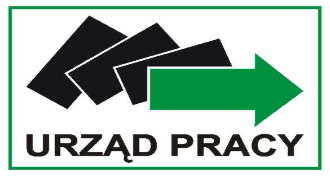 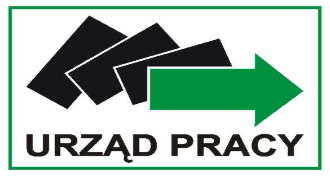 ................................................. 	Nisko, dnia………………………	/imię i nazwisko/.................................................	/Pesel/.................................................	/adres zamieszkania/..................................................................................................	/nr tel./Wniosek o sfinansowanie kosztówegzaminu/uzyskania licencjiWnioskuję o sfinansowanie kosztów egzaminu/uzyskania licencjiNazwa egzaminu/licencji……………………………………………………………………...………………….…………………………………………………………………………….… Nazwa i adres instytucji egzaminującej/wydającej licencję…………………………….……………………………………………………………………………………………………...Planowany termin egzaminu/uzyskania licencji ……………………………………………Koszt egzaminu/licencji wynosi…………………………………………………………….złpłatny w terminach określonych przez instytucję egzaminującą/wydającą licencję 
w zaświadczeniu. Uzasadnienie wniosku…....…………………………………………………………………….………………………………………………………………………………………………............................................................................................................................................................................................................................................................................................……………………………………	/podpis wnioskodawcy/Załączniki:Zaświadczenie zawierające nazwę, termin i koszt egzaminu/uzyskania licencji.Oświadczenie pracodawcy o zamiarze zatrudnienia. Oświadczenie o zamiarze podjęcia własnej działalności gospodarczej.Dokumenty potwierdzające spełnienie warunków do przystąpienia do egzaminu, określonych przez instytucję egzaminującą/wydającą licencję.Załącznik nr 1………….................
Miejscowość i data…………………………………	/Pieczęć  instytucji/
egzaminującej/wydającej licencję/	Zaświadczenie Zaświadcza się że Pan/Pani…………………………………………………………...........urodzony(a) dnia……………………………………………………………….………….…..zamieszkały(a)……………………………………………………………………………..…..spełnia warunki do:przystąpienia do egzaminu..…………….……..………………………………………...…………………………………………………………………………………….…………termin egzaminu…………………………………………………………………………...koszt egzaminu……………………………………………………………………….…...termin płatności………………………………………………………………………….…nazwa banku i numer konta instytucji egzaminującej……………………………..…..……………………………………………………………………………………………….wydania licencji …………………………………………..…………………………..…...……………………………………………………………………………………………….termin wydania licencji…………………………………………………………………....koszt wydania licencji ………………………………………………………….………....termin płatności………………………………………………………………………….…nazwa banku i numer konta instytucji wydającej licencję………………………..…....……………………………………………………………………………………………….……………………………………
 /podpis osoby upoważnionej/ Załącznik nr 2Nisko, dnia …………………….………………..……………	/pieczątka firmy/Oświadczenie pracodawcy o zamiarze zatrudnienia osoby bezrobotnej po zdaniu egzaminiu/uzyskaniu licencjiPełna nazwa pracodawcy………………………………………………………………...…………………………………………………………………………………………….…..….…………………………………………………………………………………………………Pełny adres, telefon…………………………………………………………….………………………………………………………………………………………………….……….…..………………………………………………………………………………….…………...…REGON ………………………………………....PKD ……………………………………………...NIP…………………………………………....….Rodzaj prowadzonej działalności……………..Oświadczam, że zamierzam zatrudnićPana/ią …………………………………………………………………………………………	/imię i nazwisko osoby przewidzianej do zatrudnienia/niezwłocznie po zdaniu egzaminu/uzyskaniu licencji……………………………………………….......................................................................	/nazwa egzaminu/licencji/na stanowisku…………………………………………………………………………...……		/nazwa stanowiska/celem powierzenia następujących obowiązków…………………………………………………………………………………………………………………………………….…………	……………………………………/podpis  pracodawcy/Załącznik nr 3Nisko, dnia …………………….Oświadczenie o zamiarze podjęcia działalności gospodarczej 
po zdaniu egzaminu/uzyskaniu licencjiOświadczam, że zamierzam podjąć działalność gospodarczą niezwłocznie po zdaniu egzaminu/uzyskaniu licencji: …………………………………………………………………………………………………………………………………………………………………………………………………………	/nazwa egzaminu/licencji/zgodnie z opisem planowanego przedsięwzięcia, który jest załącznikiem do ww. oświadczenia i został przygotowany wg wytycznych zawartych w druku “Opis planowanego przedsięwzięcia”.Rozpoczęcie deklarowanej działalności gospodarczej jest/nie jest uzależnione od uzyskania jednorazowych środków na podjęcie działalności gospodarczej 
z Powiatowego Urzędu Pracy w Nisku.…..…………………………...............		/data i podpis /Opis planowanego przedsięwzięciaOsoby deklarujące otwarcie własnej działalności gospodarczej opisują planowane przedsięwzięcie wg wytycznych zawartych poniżejOpis planowanej działalności gospodarczej - cele, motywacja, przyczyny społeczne, zawodowe, prywatne ze względu, na które decyduje się Pan/Pani na rozpoczęcie własnej działalności gospodarczej;Plan wejścia na rynek - plan działań marketingowych, sposób pozyskania klientów.Analiza mocnych i słabych stron planowanego przedsięwzięciamocne stronysłabe stronyAnaliza szans oraz zagrożeń ze strony czynników zewnętrznychszansezagrożeniaAnalizę prosimy przeprowadzić według poniższych wskazówek:mocne strony – wewnętrzne czynniki pozytywne - należy wymienić 
m.in. atuty swojego pomysłu, zalety proponowanych towarów/usług, charakterystyczne cechy, które odróżniają planowaną działalność od innych podobnych, własne umiejętności, które są niezbędne dla powodzenia przedsięwzięcia;słabe strony – wewnętrzne czynniki negatywne - należy wymienić 
m.in. czynniki, które stanowią o przewadze konkurencji, elementy, które powinny zostać usprawnione, błędy, których należałoby się wystrzegać 
w przyszłości, ograniczenia wynikające z małych zasobów lub niedostatecznych kwalifikacji;szanse – zewnętrzne czynniki pozytywne – należy wymienić m.in. zjawiska 
i tendencje w otoczeniu, które gdy zostaną odpowiednio wykorzystane, staną się impulsem do rozwoju, szanse wynikające z rozwoju technologii, ze struktury rynku pracy, struktury społeczeństwa, zmian w stylu życia, wzorów społecznych, rządowej oraz samorządowej polityki gospodarczej i finansowej; zagrożenia – zewnętrzne czynniki negatywne – należy wymienić m. in. bariery rozwoju firmy wynikające np. z sytuacji makro i mikroekonomicznej, utrudnienia związane z przewagą konkurencji, czy zmiennymi warunkami na rynku towarów/usług, przeszkody wynikające z sytuacji politycznej 
i gospodarczej kraju.